לזכר סבתא שלנו / הנכדים
דברים בהלוויה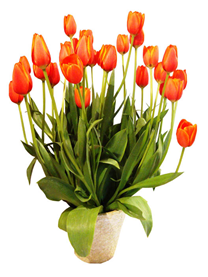 סבתא, זכינו בך כסבתא. היית הסבתא המיוחדת, הסבתא המצרית, שהכניסה צבע ועניין לגנטיקה הפולנית, ברובה, שלנו.סבתא שיודעת לדבר צרפתית וערבית, שמכינה לנו עוגת בסבוסה ומאפי שמרים נפלאים, עושה טוסט מעוגה שלא הצליחה ומכינה כעך מצרי עם זרעי קימל (עבאדי קטן לידך). היית סבתא מפנקת, שזוכרת בדיוק מה כל נכד אוהב, ודואגת שתמיד יהיה לך החטיף האהוב עלינו, להמתיק כל ביקור.הייתה לך את הגינה הכי יפה, פורחת ומרשימה. כל עציץ זוכה לתשומת לב מיוחדת. היינו מביאים אלייך 
להבראה את העציצים שאנחנו כמעט הרגנו ואת היית מחייה אותם בכזאת קלות! היית כל כך גאה בגינה היפה שלך.היית סבתא יצירתית שתופרת לנו בובות ותחפושות, סורגת סוודרים, כובעים וצעיפים. היו לך ידיים טובות שאהבו ליצור.היית סבתא מפתיעה, שהורגת נחשים עם מעדר במרפסת בלי להניד עפעף, שמטפסת על השיש כי צריך לנקות את הארונות שמעליו (גם אחרי גיל 80!), ש"מזיזה" את תאריך יום ההולדת שלה כדי שלא ייפול על תשעה באב (עובדה שגילינו רק השנה).אהבת לראות את המשפחה שלך גדלה. שמחת על החתונות של הנכדים. היית חולמת בלילות על סבא שמביא לך תינוקות. מהר מאוד הגיעו נינים ושמחת מאוד על כל נין ונינה חדשים. גם אותם ידעת לפנק והם אהבו לבוא אלייך לביקורים.היית סבתא אלגנטית ומטופחת, תמיד עונדת שרשרת ועגילים, לבושה לפי האופנה ויודעת לזהות איכות בכל בגד או תכשיט. הבית שלך תמיד היה מלא בספרי אומנות - ואן גוך, רנואר ודגה. תמיד מסודר והכל שמור היטב. תמיד ידענו שאם חסר לנו איזה סיר או מגבת מטבח אפשר לפנות אלייך ותדאגי שלא יחסר לנו כלום.בשנים האחרונות, בבית הדר, הכי נהנית שאבא ואימא היו טסים לחו"ל. פתאום היית מוצפת בביקורי נכדים ונינים. תמיד היית אומרת לנו שההורים יכולים להישאר עוד בחו"ל.. את מסודרת!סבתא, אוהבים אותך מאוד. תמיד. 
הנכדים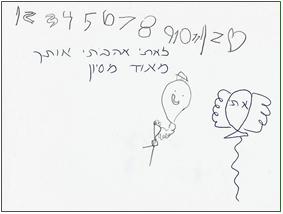 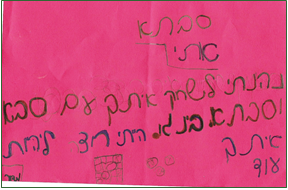 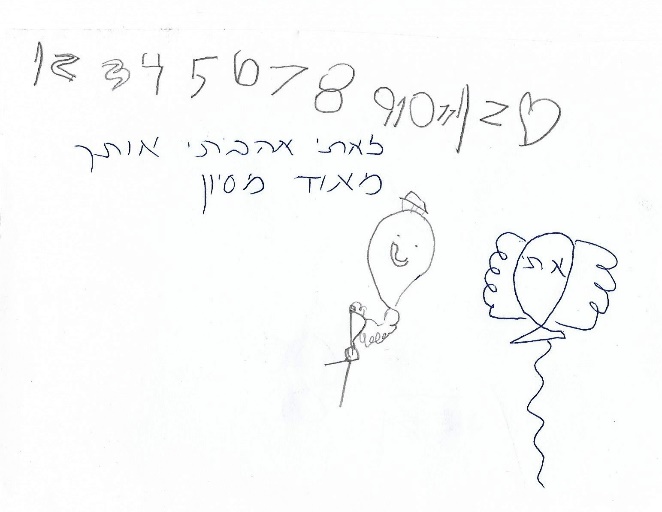 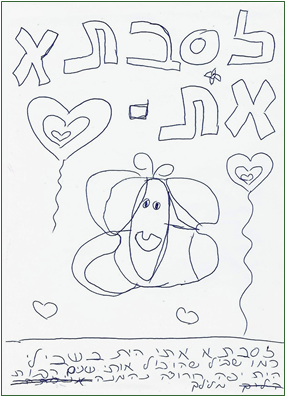 